New Haven City Plan Department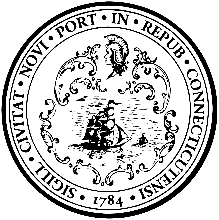 	165 CHURCH STREET, NEW HAVEN, CT 06510TEL (203) 946-6378 FAX (203) 946-7815May 2, 2024							Customer Number: 260951								P.O. 20240116-000Attention: Ethan Swanson					Please email proof before printing
New Haven Register: Legal Notices		
100 Gando Drive,  06511PUBLISH 1 TIME EACH DATE			Friday, May 3, 2024Friday, May 10, 2024UNDER NEW HAVEN LEGAL NOTICES:		Please use no color and/or bold text or additional spaces except as shown.Legal ad begins here_____________________________________________________________________________NEW HAVEN CITY PLAN COMMISSION. Regular Meeting. Wednesday May 15, 2024 @ 6:00 pm. The meeting will be held via the Zoom Platform. Application materials & meeting link can be found at https://cityplancommission.newhavenct.gov For disability accommodation, call 5 business days in advance of the hearing date: 203-946-7833 (voice) or 203-946-8582 (TTY). ______________________________________________________________Legal ad ends here Fatima Cecunjanin, City Plan Dept. (203-946-6539) 165 Church St, 5th Floor New Haven, CT 06510. FCecunjanin@newhavenct.govNote: Please send a tear sheet and an affidavit of publishing date to my attention at the above address.Please send invoice for notice to Carol Casanova (203-946-6379, CCasanova@newhavenct.gov)